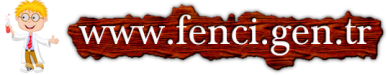 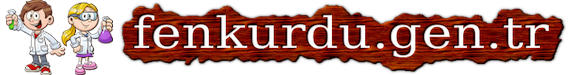 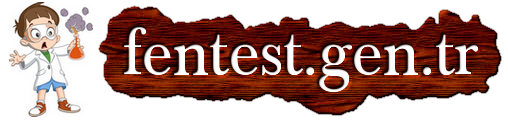 Daha fazla yazılı sorusu ve evraka  https://www.facebook.com/groups/fenkurdu  öğretmen grubumuzdan ulaşabilirsiniz.ADI		:                                                  2020–2021 EĞİTİM ÖĞRETİM YILISOYADI	               :                                                     ……………………………..  ORTAOKULU SINIFI		:                                                  6.SINIFLAR  FEN BİLİMLERİ DERSİ      NUMARASI	:                                                        1. DÖNEM SONU YAZILI SINAVIADI		:                                                  2020–2021 EĞİTİM ÖĞRETİM YILISOYADI	               :                                                     ……………………………..  ORTAOKULU SINIFI		:                                                  6.SINIFLAR  FEN BİLİMLERİ DERSİ      NUMARASI	:                                                        1. DÖNEM SONU YAZILI SINAVIADI		:                                                  2020–2021 EĞİTİM ÖĞRETİM YILISOYADI	               :                                                     ……………………………..  ORTAOKULU SINIFI		:                                                  6.SINIFLAR  FEN BİLİMLERİ DERSİ      NUMARASI	:                                                        1. DÖNEM SONU YAZILI SINAVIADI		:                                                  2020–2021 EĞİTİM ÖĞRETİM YILISOYADI	               :                                                     ……………………………..  ORTAOKULU SINIFI		:                                                  6.SINIFLAR  FEN BİLİMLERİ DERSİ      NUMARASI	:                                                        1. DÖNEM SONU YAZILI SINAVIPUAN:     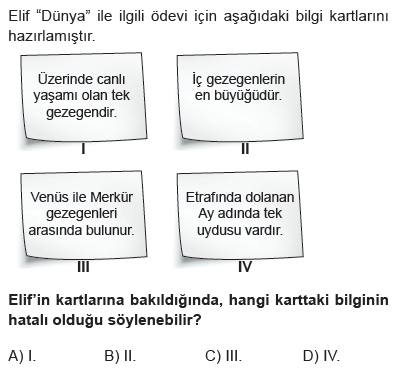 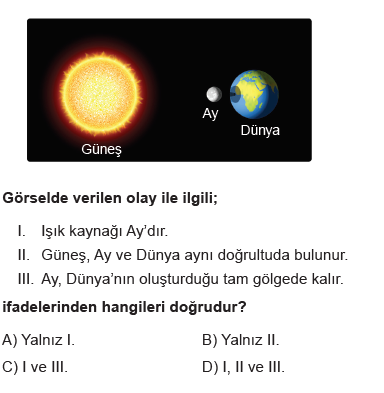 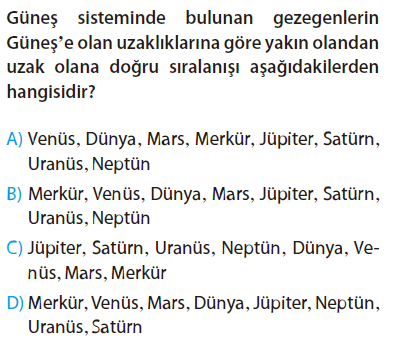 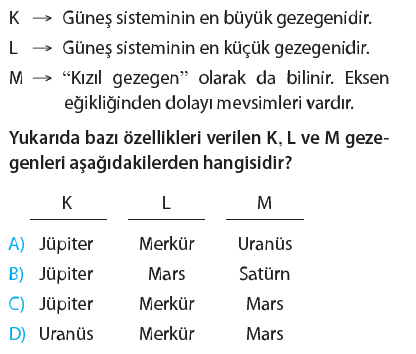 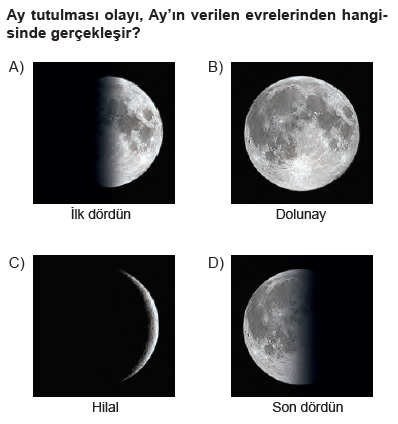 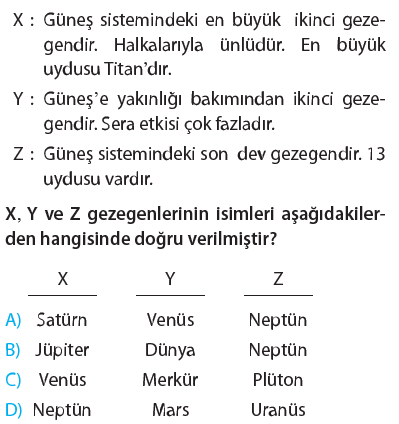 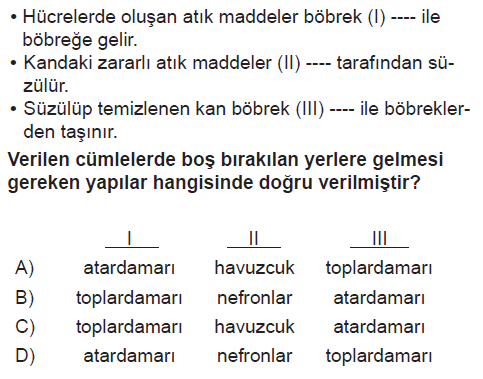 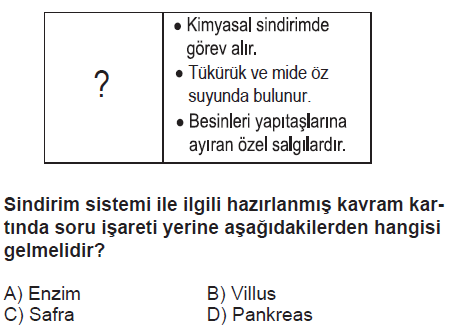 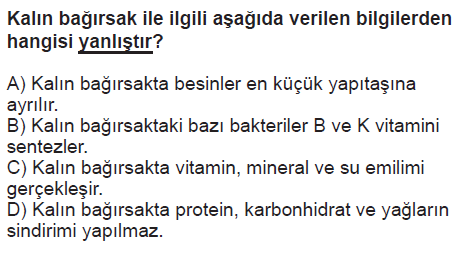 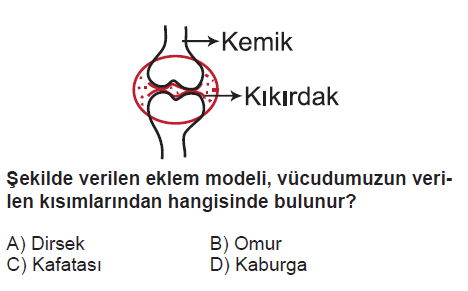 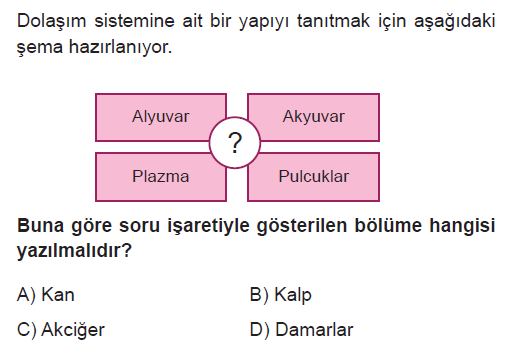 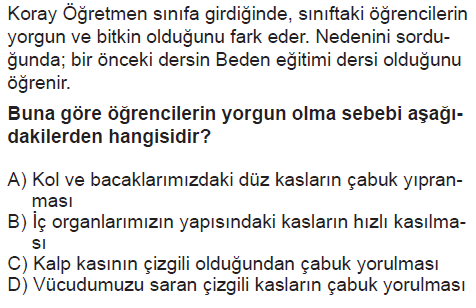 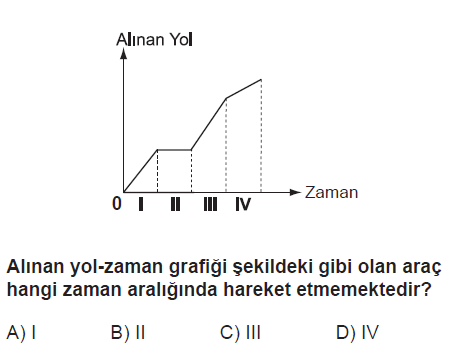 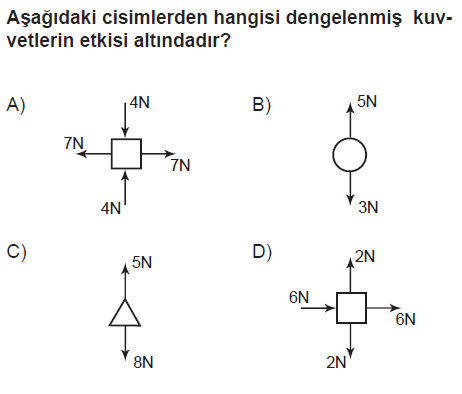 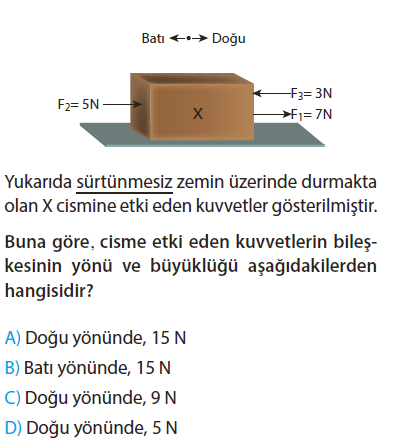 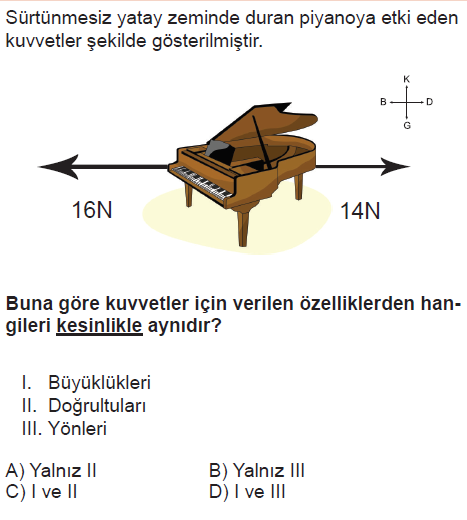 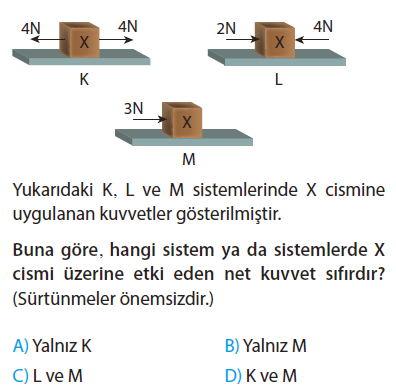 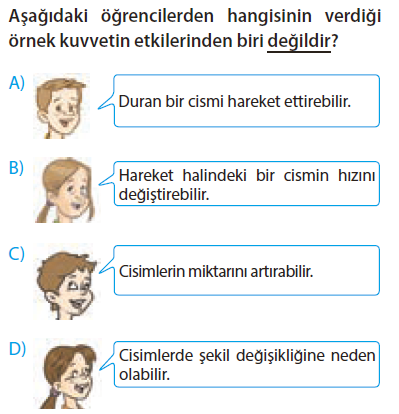 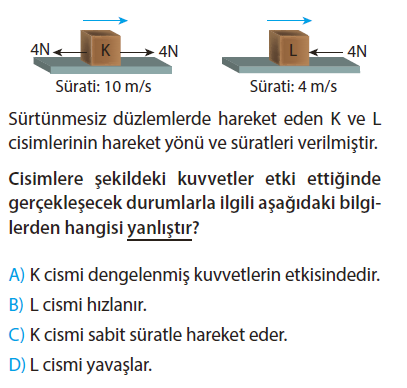 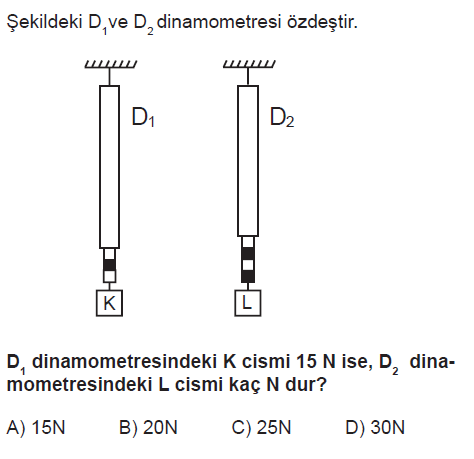 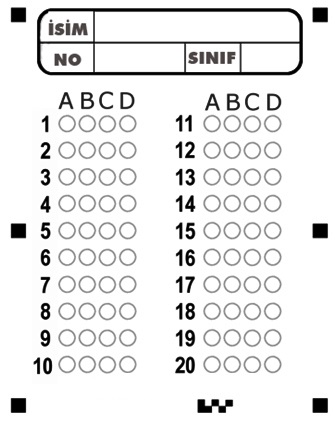 